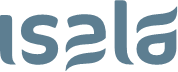 Kostenverklaring onderzoek RVE-managerHierbij verklaart de RVE manager dat:Bovengenoemde lokale hoofdonderzoeker de RVE manager heeft geïnformeerd over de studie;Bovengenoemde studie geen  extra kosten meebrengt voor Isala.          Uitgangspunt van de RvB is dat alle kosten binnen het onderzoeksbudget gedekt zijn en Isala niet zullen belasten;De infrastructuur in Isala c.q. van de betrokken RVE geschikt is voor een gedegen uitvoering van het onderzoek; Het uitgangspunt van de Raad van Bestuur is dat de onderzoeker en de RVE verantwoordelijk zijn voor het volledige management van het onderzoek waaronder begrepen mensen, middelen en infrastructuur. De Raad van Bestuur behoudt zich nadrukkelijk het recht voor om kosten met betrekking tot het onderzoek die toch voor rekening van Isala komen alsnog op de onderzoeker/RVE te verhalen.De onderzoeker heeft met het afgeven van deel B van het VGO formulier bovenstaande verklaard. De RVE manager doet dit door onderstaande te ondertekenen.Het akkoord voor dit onderzoek, daarin begrepen de consequenties van de kostenverklaring, de begrotingen en de lokale uitvoerbaarheid, is verleend door: Naam RVE manager: …………………………… 			RVE:                   …………………………Datum:                        …………………………….                                    	Handtekening:   ………………………..Titel onderzoekAcroniemStudienummer Lokale hoofdonderzoeker